Keadaan sekolah dan anak-anak pada TK pertiwi Ranting Biangkeke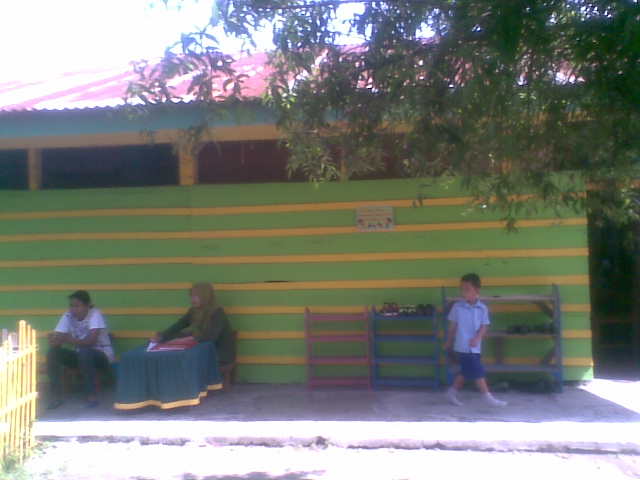 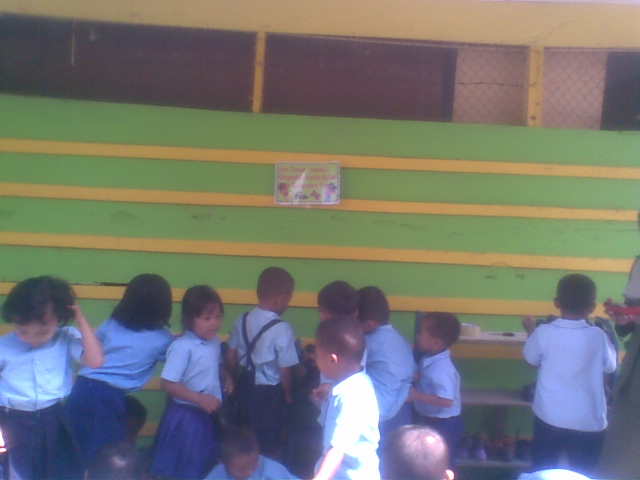 Guru Memperkenalkan Lagu Huruf Abjad kepada Anak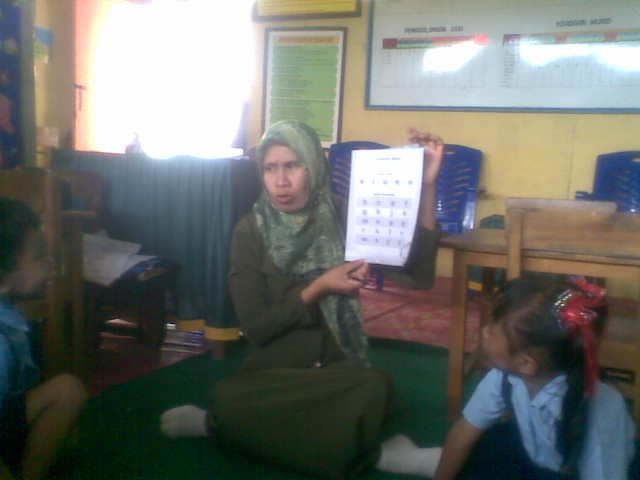 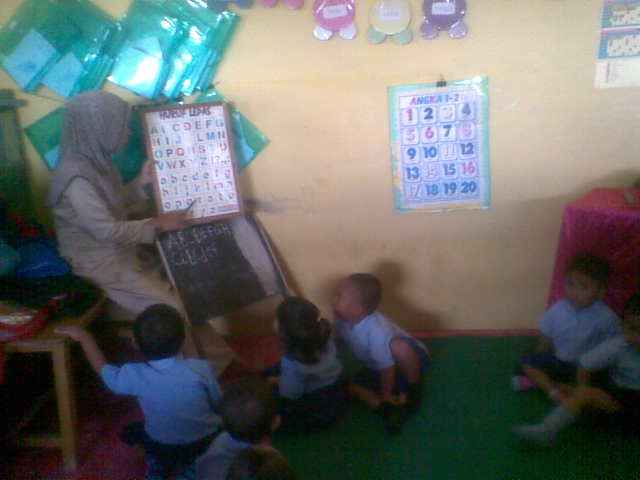 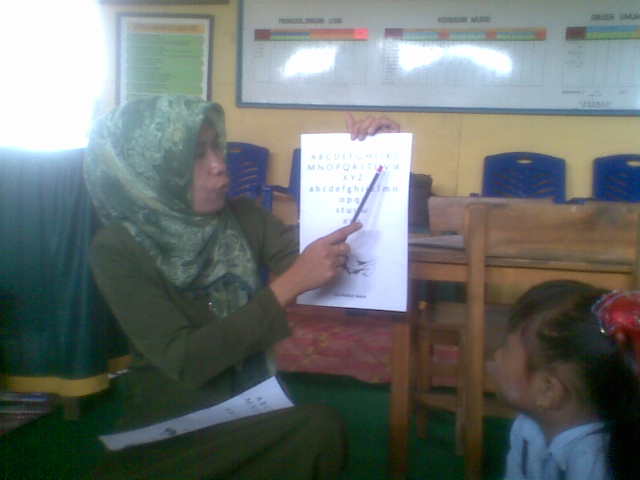 Guru Menjelaskan pembelajaran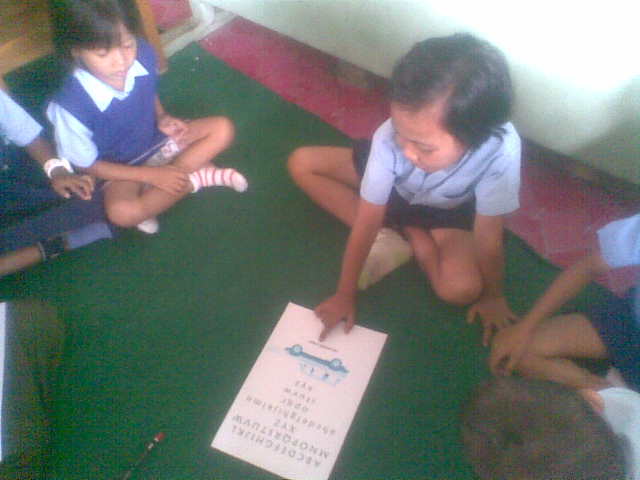 	Anak membaca Kalimat secara Perorangan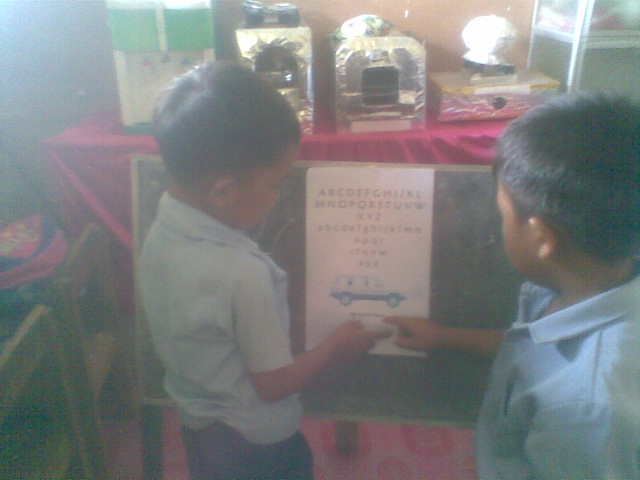 	Anak  Membaca kalimat Secara Berpasaran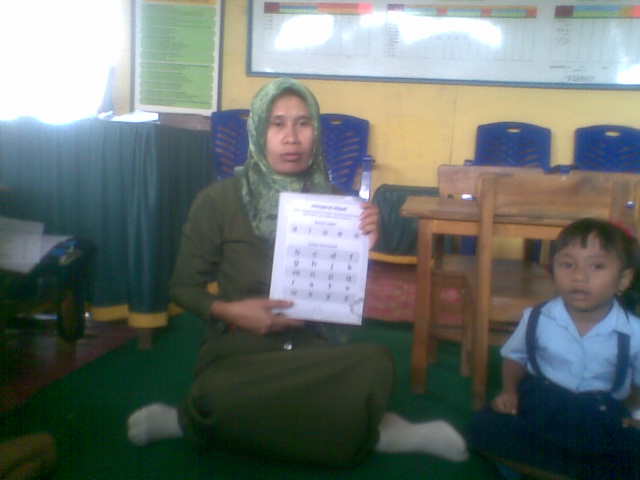 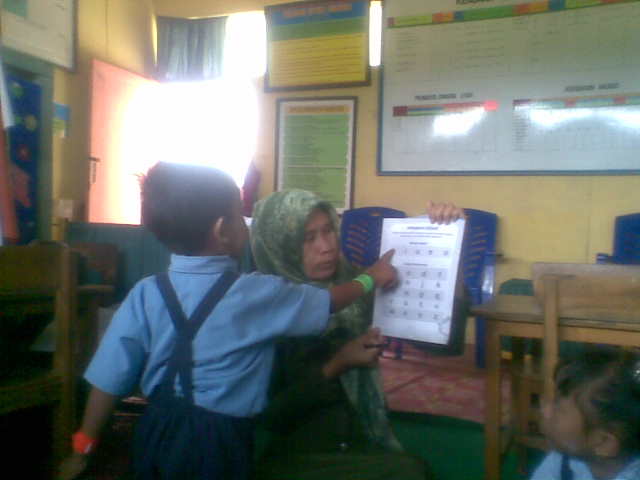 